         Haustiere: Ergänze die Texte mit den richtigen Vokabeln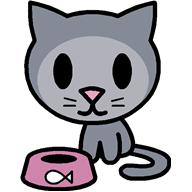 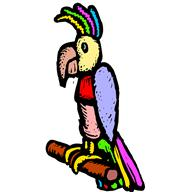 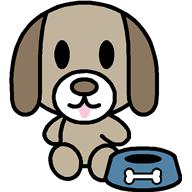 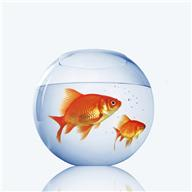                   LÖSUNG                                                                                                                                        Das  ist  eine  Katze.Sie  ist   klein  und  grau  .Sie  mag  Milch  trinken .  Ihr  Fressnapf  ist  rosa  .   Das  ist  ein  Papagei   .  Er  ist  sehr  bunt  .  Der  Vogel  schreit  laut  .  Er  kann  auch  sprechen .  Das  ist  ein  Hund .Er  ist  braun  .   Er  hat  eine  weiβe  Schnauze  .Sein  Fressnapf  ist  blau  .Das  sind  goldene   Fische  .  Sie  wohnen  in einem  Aquarium .Es  ist  eine  Kugel  aus  Glas .Das  Wasser  ist  rein .